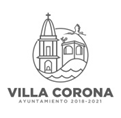 UNIDAD DE PROTECCION CIVIL Y BOMBEROSDE VILLA CORONA JALISCO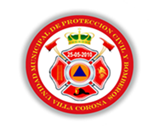 ACTIVIDADES DEL 01 AL 31 DE MAYO  2020UNIDAD DE PROTECCION CIVIL Y BOMBEROSDE VILLA CORONA JALISCOACTIVIDADES DEL 01 AL 31 DE MAYO  2020UNIDAD DE PROTECCION CIVIL Y BOMBEROSDE VILLA CORONA JALISCOACTIVIDADES DEL 01 AL 31 DE MAYO  2020UNIDAD DE PROTECCION CIVIL Y BOMBEROSDE VILLA CORONA JALISCOACTIVIDADES DEL 01 AL 31 DE MAYO  2020UNIDAD DE PROTECCION CIVIL Y BOMBEROSDE VILLA CORONA JALISCOACTIVIDADES DEL 01 AL 31 DE MAYO  2020UNIDAD DE PROTECCION CIVIL Y BOMBEROSDE VILLA CORONA JALISCOACTIVIDADES DEL 01 AL 31 DE MAYO  2020UNIDAD DE PROTECCION CIVIL Y BOMBEROSDE VILLA CORONA JALISCOACTIVIDADES DEL 01 AL 31 DE MAYO  2020UNIDAD DE PROTECCION CIVIL Y BOMBEROSDE VILLA CORONA JALISCOACTIVIDADES DEL 01 AL 31 DE MAYO  2020UNIDAD DE PROTECCION CIVIL Y BOMBEROSDE VILLA CORONA JALISCOACTIVIDADES DEL 01 AL 31 DE MAYO  2020UNIDAD DE PROTECCION CIVIL Y BOMBEROSDE VILLA CORONA JALISCOACTIVIDADES DEL 01 AL 31 DE MAYO  2020UNIDAD DE PROTECCION CIVIL Y BOMBEROSDE VILLA CORONA JALISCOACTIVIDADES DEL 01 AL 31 DE MAYO  2020UNIDAD DE PROTECCION CIVIL Y BOMBEROSDE VILLA CORONA JALISCOACTIVIDADES DEL 01 AL 31 DE MAYO  2020UNIDAD DE PROTECCION CIVIL Y BOMBEROSDE VILLA CORONA JALISCOACTIVIDADES DEL 01 AL 31 DE MAYO  2020UNIDAD DE PROTECCION CIVIL Y BOMBEROSDE VILLA CORONA JALISCOACTIVIDADES DEL 01 AL 31 DE MAYO  2020UNIDAD DE PROTECCION CIVIL Y BOMBEROSDE VILLA CORONA JALISCOACTIVIDADES DEL 01 AL 31 DE MAYO  2020UNIDAD DE PROTECCION CIVIL Y BOMBEROSDE VILLA CORONA JALISCOACTIVIDADES DEL 01 AL 31 DE MAYO  2020UNIDAD DE PROTECCION CIVIL Y BOMBEROSDE VILLA CORONA JALISCOACTIVIDADES DEL 01 AL 31 DE MAYO  2020UNIDAD DE PROTECCION CIVIL Y BOMBEROSDE VILLA CORONA JALISCOACTIVIDADES DEL 01 AL 31 DE MAYO  2020UNIDAD DE PROTECCION CIVIL Y BOMBEROSDE VILLA CORONA JALISCOACTIVIDADES DEL 01 AL 31 DE MAYO  2020UNIDAD DE PROTECCION CIVIL Y BOMBEROSDE VILLA CORONA JALISCOACTIVIDADES DEL 01 AL 31 DE MAYO  2020UNIDAD DE PROTECCION CIVIL Y BOMBEROSDE VILLA CORONA JALISCOACTIVIDADES DEL 01 AL 31 DE MAYO  2020UNIDAD DE PROTECCION CIVIL Y BOMBEROSDE VILLA CORONA JALISCOACTIVIDADES DEL 01 AL 31 DE MAYO  2020UNIDAD DE PROTECCION CIVIL Y BOMBEROSDE VILLA CORONA JALISCOACTIVIDADES DEL 01 AL 31 DE MAYO  2020UNIDAD DE PROTECCION CIVIL Y BOMBEROSDE VILLA CORONA JALISCOACTIVIDADES DEL 01 AL 31 DE MAYO  2020UNIDAD DE PROTECCION CIVIL Y BOMBEROSDE VILLA CORONA JALISCOACTIVIDADES DEL 01 AL 31 DE MAYO  2020UNIDAD DE PROTECCION CIVIL Y BOMBEROSDE VILLA CORONA JALISCOACTIVIDADES DEL 01 AL 31 DE MAYO  2020UNIDAD DE PROTECCION CIVIL Y BOMBEROSDE VILLA CORONA JALISCOACTIVIDADES DEL 01 AL 31 DE MAYO  2020UNIDAD DE PROTECCION CIVIL Y BOMBEROSDE VILLA CORONA JALISCOACTIVIDADES DEL 01 AL 31 DE MAYO  2020UNIDAD DE PROTECCION CIVIL Y BOMBEROSDE VILLA CORONA JALISCOACTIVIDADES DEL 01 AL 31 DE MAYO  2020UNIDAD DE PROTECCION CIVIL Y BOMBEROSDE VILLA CORONA JALISCOACTIVIDADES DEL 01 AL 31 DE MAYO  2020UNIDAD DE PROTECCION CIVIL Y BOMBEROSDE VILLA CORONA JALISCOACTIVIDADES DEL 01 AL 31 DE MAYO  2020UNIDAD DE PROTECCION CIVIL Y BOMBEROSDE VILLA CORONA JALISCOACTIVIDADES DEL 01 AL 31 DE MAYO  2020UNIDAD DE PROTECCION CIVIL Y BOMBEROSDE VILLA CORONA JALISCOACTIVIDADES DEL 01 AL 31 DE MAYO  2020DIAS DEL MES1234567891011121314151617181920212223242526272829303INSPECCIÓN/////////////////3///2/////////05PREVENCION131/4123223133/211331121121111152ANIMALES 2//211212//111//3//4/////2/11/126APOYOS///////1/1/1///2///1/2////////109CABLES EN RIESGO/////12////////////////////////03CHOQUES.///////////1/////1/////////////02VOLCADURA////1//////1///////////////////02FALLAS MECANICAS1/111////1/1///111/////1///////10APOYO VIAL///////////////////////////////00ACCIDENTE/////////////////1/////////////01ÁRBOL CAÍDO//1/////////1/////////////1/1//04FUGAS  DE GAS////////1////////11/1//////////04ATENCION PREHOSPITALARIA////1///////1/////1////////////03DERRAME DE COMBUSTIBLE///////////////////////////////00INCENDIOS124211//242123412672251211422/168CAPACITACIONES///////////////////////////////00POSTE CAÍDO///////////////////////////////00ENCHARCAMIENTO///1///////////////////////////01DERRAPE///////////////////////////////00TOTAL  5       5     7       6      9       5      6      5      7       8      5      5       8      7      4       6      7     14     12    10    4     10     3      4      2       5      6        4      5      1      4        190  5       5     7       6      9       5      6      5      7       8      5      5       8      7      4       6      7     14     12    10    4     10     3      4      2       5      6        4      5      1      4        190  5       5     7       6      9       5      6      5      7       8      5      5       8      7      4       6      7     14     12    10    4     10     3      4      2       5      6        4      5      1      4        190  5       5     7       6      9       5      6      5      7       8      5      5       8      7      4       6      7     14     12    10    4     10     3      4      2       5      6        4      5      1      4        190  5       5     7       6      9       5      6      5      7       8      5      5       8      7      4       6      7     14     12    10    4     10     3      4      2       5      6        4      5      1      4        190  5       5     7       6      9       5      6      5      7       8      5      5       8      7      4       6      7     14     12    10    4     10     3      4      2       5      6        4      5      1      4        190  5       5     7       6      9       5      6      5      7       8      5      5       8      7      4       6      7     14     12    10    4     10     3      4      2       5      6        4      5      1      4        190  5       5     7       6      9       5      6      5      7       8      5      5       8      7      4       6      7     14     12    10    4     10     3      4      2       5      6        4      5      1      4        190  5       5     7       6      9       5      6      5      7       8      5      5       8      7      4       6      7     14     12    10    4     10     3      4      2       5      6        4      5      1      4        190  5       5     7       6      9       5      6      5      7       8      5      5       8      7      4       6      7     14     12    10    4     10     3      4      2       5      6        4      5      1      4        190  5       5     7       6      9       5      6      5      7       8      5      5       8      7      4       6      7     14     12    10    4     10     3      4      2       5      6        4      5      1      4        190  5       5     7       6      9       5      6      5      7       8      5      5       8      7      4       6      7     14     12    10    4     10     3      4      2       5      6        4      5      1      4        190  5       5     7       6      9       5      6      5      7       8      5      5       8      7      4       6      7     14     12    10    4     10     3      4      2       5      6        4      5      1      4        190  5       5     7       6      9       5      6      5      7       8      5      5       8      7      4       6      7     14     12    10    4     10     3      4      2       5      6        4      5      1      4        190  5       5     7       6      9       5      6      5      7       8      5      5       8      7      4       6      7     14     12    10    4     10     3      4      2       5      6        4      5      1      4        190  5       5     7       6      9       5      6      5      7       8      5      5       8      7      4       6      7     14     12    10    4     10     3      4      2       5      6        4      5      1      4        190  5       5     7       6      9       5      6      5      7       8      5      5       8      7      4       6      7     14     12    10    4     10     3      4      2       5      6        4      5      1      4        190  5       5     7       6      9       5      6      5      7       8      5      5       8      7      4       6      7     14     12    10    4     10     3      4      2       5      6        4      5      1      4        190  5       5     7       6      9       5      6      5      7       8      5      5       8      7      4       6      7     14     12    10    4     10     3      4      2       5      6        4      5      1      4        190  5       5     7       6      9       5      6      5      7       8      5      5       8      7      4       6      7     14     12    10    4     10     3      4      2       5      6        4      5      1      4        190  5       5     7       6      9       5      6      5      7       8      5      5       8      7      4       6      7     14     12    10    4     10     3      4      2       5      6        4      5      1      4        190  5       5     7       6      9       5      6      5      7       8      5      5       8      7      4       6      7     14     12    10    4     10     3      4      2       5      6        4      5      1      4        190  5       5     7       6      9       5      6      5      7       8      5      5       8      7      4       6      7     14     12    10    4     10     3      4      2       5      6        4      5      1      4        190  5       5     7       6      9       5      6      5      7       8      5      5       8      7      4       6      7     14     12    10    4     10     3      4      2       5      6        4      5      1      4        190  5       5     7       6      9       5      6      5      7       8      5      5       8      7      4       6      7     14     12    10    4     10     3      4      2       5      6        4      5      1      4        190  5       5     7       6      9       5      6      5      7       8      5      5       8      7      4       6      7     14     12    10    4     10     3      4      2       5      6        4      5      1      4        190  5       5     7       6      9       5      6      5      7       8      5      5       8      7      4       6      7     14     12    10    4     10     3      4      2       5      6        4      5      1      4        190  5       5     7       6      9       5      6      5      7       8      5      5       8      7      4       6      7     14     12    10    4     10     3      4      2       5      6        4      5      1      4        190  5       5     7       6      9       5      6      5      7       8      5      5       8      7      4       6      7     14     12    10    4     10     3      4      2       5      6        4      5      1      4        190  5       5     7       6      9       5      6      5      7       8      5      5       8      7      4       6      7     14     12    10    4     10     3      4      2       5      6        4      5      1      4        190  5       5     7       6      9       5      6      5      7       8      5      5       8      7      4       6      7     14     12    10    4     10     3      4      2       5      6        4      5      1      4        190  5       5     7       6      9       5      6      5      7       8      5      5       8      7      4       6      7     14     12    10    4     10     3      4      2       5      6        4      5      1      4        190